Chủ đề: [Giải toán 6 sách kết nối tri thức với cuộc sống] tập 2 - Bài 35: Trung điểm của đoạn thẳngDưới đây Đọc tài liệu xin gợi ý trả lời Luyện tập trang 56 SGK Toán lớp 6 Tập 2 sách Kết nối tri thức với cuộc sống theo chuẩn chương trình mới của Bộ GD&ĐT:Giải Luyện tập trang 56Toán lớp 6 Tập 2 Kết nối tri thứcCâu hỏi : Cho đoạn thẳng PQ dài 12 đơn vị. Gọi E là trung điểm của đoạn thẳng PQ và F là trung điểm của đoạn thẳng PE. Tính độ dài đoạn thẳng EF.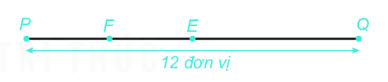 GiảiVì E là trung điểm của đoạn thẳng PQ nên ta có:PE = EQ = 12/2 = 6 (đơn vị)Vì F là trung điểm của đoạn thẳng PE nên ta có: PF = EF = 6/2 = 3 (đơn vị)Vậy độ dài đoạn thẳng EF là 3 đơn vị.-/-Vậy là trên đây Đọc tài liệu đã hướng dẫn các em hoàn thiện phần giải toán 6: Luyện tập trang 56 Toán lớp 6 Tập 2 Kết nối tri thức. Chúc các em học tốt.